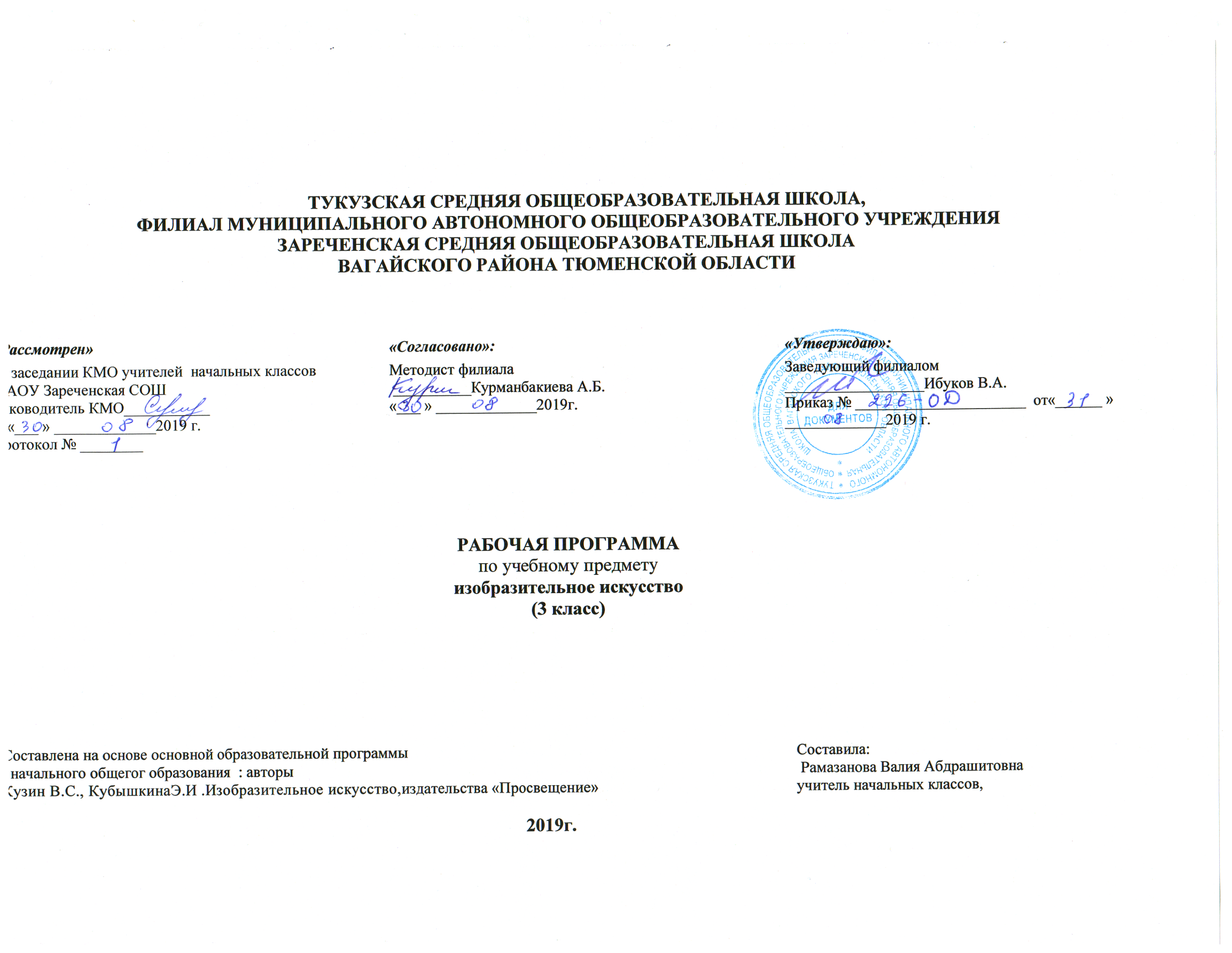  1.Планируемые результаты освоения учебного предмета «Изобразительное искусство» Личностные результаты: основы гражданской идентичности, своей этнической принадлежности в форме осознания «Я» как члена семьи, представителя народа, гражданина России, чувства сопричастности и гордости за свою Родину, народ и историю, осознание ответственности человека за общее благополучие; уважительное отношение к культуре и искусству других народов нашей страны и мира в целом; понимание особой роли культуры и искусства в жизни общества и каждого отдельного человека; Метапредметные результаты: Регулятивные УУД •Проговаривать последовательность действий на уроке. •Учиться работать по предложенному учителем плану. •Учиться отличать верно выполненное задание от неверного. •Учиться совместно с учителем и другими учениками давать эмоциональную оценку деятельности класса на уроке. Основой для формирования этих действий служит соблюдение технологии оценивания образовательных достижений. Познавательные УУД •Ориентироваться в своей системе знаний: отличать новое от уже известного с помощью учителя. •Делать предварительный отбор источников информации: ориентироваться в учебнике (на развороте, в оглавлении, в словаре). •Добывать новые знания: находить ответы на вопросы, используя учебник, свой жизненный опыт и информацию, полученную на уроке. •Перерабатывать полученную информацию: делать выводы в результате совместной работы всего класса. •Сравнивать и группировать произведения изобразительного искусства (по изобразительным средствам, жанрам и т.д.). •Преобразовывать информацию из одной формы в другую на основе заданных в учебнике и рабочей тетради алгоритмов. Самостоятельно выполнять творческие задания. Коммуникативные УУД •Уметь пользоваться языком изобразительного искусства:  а) донести свою позицию до собеседника; б) оформить свою мысль в устной и письменной форме (на уровне одного предложения или небольшого текста). •Уметь слушать и понимать высказывания собеседников. •Уметь выразительно читать и пересказывать содержание текста. •Совместно договариваться о правилах общения и поведения в школе и на уроках изобразительного искусства и следовать им. •Учиться согласованно работать в группе: а) учиться планировать работу в группе; б) учиться распределять работу между участниками проекта; в) понимать общую задачу проекта и точно выполнять свою часть работы; г) уметь выполнять различные роли в группе (лидера, исполнителя, критика) Предметные результаты: узнавать основные виды и жанры изобразительных искусств; знать основы изобразительной грамоты (цвет, тон, пропорции, композиция); имена выдающихся представителей русского и зарубежного искусства и их основные произведения; названия наиболее крупных художественных музеев России; названия известных центров народных художественных ремесел России; применять художественные материалы (гуашь, акварель) в творческой деятельности; различать основные и составные, теплые и холодные цвета; узнавать отдельные произведения выдающихся отечественных художников; применять основные средства художественной выразительности в самостоятельной творческой деятельности: в рисунке и живописи (с натуры, по памяти, воображению), в иллюстрациях к произведениям литературы и музыки. Обучающиеся получат возможность: высказывать аргументированное суждение о художественных произведениях, изображающих природу и человека в различных эмоциональных состояниях; пользоваться средствами выразительности языка живописи, графики, скульптуры, декоративно-прикладного искусства, художественного конструирования в собственной художественно-творческой деятельности; передавать разнообразные эмоциональные состояния, используя различные оттенки цвета, при создании живописных композиций на заданные темы владеть компетенциями: личностного саморазвития, коммуникативной, ценностно-ориентационной, рефлексивной; видеть, чувствовать и изображать красоту и разнообразие природы, человека, зданий, предметов; понимать и передавать в художественной работе разницу представлений о красоте человека в разных культурах мира, проявлять терпимость к другим вкусам и мнениям; изображать пейзажи, натюрморты, портреты, выражая к ним своё отношение; изображать многофигурные композиции на значимые жизненные темы и участвовать в коллективных работах на эти темы; отбирать и выстраивать оптимальную технологическую последовательность реализации собственного или предложенного учителем замысла; прогнозировать конечный практический результат и самостоятельно комбинировать художественные технологии в соответствии с конструктивной или декоративно-художественной задачей; планировать и выполнять практическое задание (практическую работу) с опорой на инструкционную карту; при необходимости вносить коррективы в выполняемые действия.  2. Содержание учебного предмета «Изобразительное искусство» Искусство в твоем доме.  Вещи бывают нарядными, праздничными или тихими, уютными, деловыми, строгими; одни подходят для работы, другие - для отдыха. Одни служат детям, другие - взрослым. Как должны выглядеть вещи, решает художник и тем самым создаёт пространственный и предметный мир вокруг нас, в котором выражаются наши представления о жизни. Каждый человек бывает в роли художника. Здесь "Мастера" ведут ребенка в его квартиру и выясняют, что же каждый из них "сделал" в ближайшем окружении ребенка, и в итоге выясняется, что без их участия не создавался ни один предмет дома, не было бы и самого дома. Искусство на улицах твоего города. Деятельность художника на улице города (или села). Знакомство с искусством начинается с родного порога: родной улицы, родного города (села), без которых не может возникнуть чувство Родины. Воспринимать, сравнивать, давать эстетическую оценку объекту. Проектировать изделие: создавать образ в соответствии с замыслом и реализовывать его. Умение с достаточной полнотой и точностью выражать свои мысли в соответствии с задачами и условиями коммуникации.  Художник и зрелище.  В зрелищных искусствах "Братья-Мастера" принимали участие с древних времен. Но и сегодня их роль незаменима. По усмотрению педагога, можно объединить большинство уроков темы идеей создания кукольного спектакля, к которому последовательно выполняются занавес, декорации, костюмы, куклы, афиша. В конце на обобщающем уроке можно устроить театрализованное представление. Художник необходим в театре, цирке, на любом празднике. Жанрово-видовое разнообразие зрелищных искусств. Театрально-зрелищное искусство, его игровая природа. Изобразительное искусство – необходимая составная часть зрелища. Анализировать образец, определять материалы, контролировать и корректировать свою работу. Оценивав по заданным критериям. Давать оценку своей работе и работе товарища по заданным критериям. Самостоятельное создание способов решения проблем творческого и поискового характера.  Замечательно, если удастся сделать спектакль и пригласить гостей и родителей. Художник и музей. Художник создает произведения, в которых он, изображая мир, размышляет о нём и выражает своё отношение и переживание явлений действительности. Лучшие произведения хранятся в музеях. Знакомство со станковыми видами и жанрами изобразительного искусства. Художественные музеи своего города, Москвы, Санкт-Петербурга, других городов. Иметь представление о самых разных музеях и роли художника в создании экспозиции. Рассуждать, рассматривать и сравнивать картины. Создавать композиции на заданную тему. Участвовать в обсуждении содержания и выразительных средств. Понимать ценности искусства в соответствии гармонии человека с окружающим миром. Владение монологической и диалогической формами речи в соответствии с грамматическими и синтаксическими нормами родного языка, современных средств коммуникации.                     3.  Тематическое планирование с указанием количества часов, отводимых на освоение каждой темы                                                       Календарно-тематическое планирование                                                     Приложение № 1№                        ТемаКоличество часов1.Рисование с натуры ( рисунок, живопись)102.Рисование на темы.83.Декоративная работа.74.Лепка.35.Аппликация.26.Беседы об изобразительном искусстве и красоте вокруг нас.4Итого34№УРОКАТемаКОЛ-ВОЧ.Дата по плануДата факт.Формыорганиз.(урок и еготипы)Предметные результатыУниверсальные учебные действия1.Как мы провели лето. Рисование по памяти и представлению. 102.09.2019Урок формирования первоначальных предметных навыков и УУД, овладения новыми предметными умениями Формирование графических умений и навыков в изображении предметов симметричной формы карандашом, акварельными красками Л. смыслообразование (установление учащимися связи между целью учебной деятельности и ее мотивом). Р. Способность принимать, сохранять цели и следовать им в УД. П. - поиск и выделение необходимой информации; применение методов информационного поиска. - умение осознанно и произвольно строить речевое высказывание в устной форме; - выбор наиболее эффективных способов решения задач в зависимости от конкретных условий; К. - умение с достаточно полнотой и точностью выражать свои мысли в соответствии с задачами и условиями коммуникации; владение монологической и диалогической  формами речи2.Рисование с натуры осенних листьев. Симметрия. 109.09Урок формирования первоначальных предметных навыков и УУД, овладения новыми предметными умениямиПередача пропорций, характерных особенностей формы, цвета. Л. смыслообразование (установление учащимися связи между целью учебной деятельности и ее мотивом). Р. Умение действовать по плану и планировать свою Д. П. - постановка и формулирование проблемы, - анализ объектов с целью выделения признаков (существенных, несущественных); К. -умение с достаточно полнотой и точностью выражать свои мысли в соответствии с задачами и условиями ком 3Рисование с натуры осенних цветов. 216.09 .Урок применения предметныхЗУНов и УУД Нахождение темных и светлых оттенков, основных и дополнительных цветов, приемы работы акварелью Р. - Способность принимать, сохранять цели и следовать им в УД. - Умение действовать по плану и планировать свою Д. П. - анализ объектов с целью выделения признаков (существенных, несущественных); - знаково-символические - преобразование модели с целью выявления общих законов, определяющих данную предметную область; К. с достаточно полнотой и точностью выражать свои мысли в соответствии с задачами и условиями коммуникации 4-5Русская матрешка. Декоративное рисование 2 23.09Уроки применения предметныхЗУНов и УУДРисование кистью декоративных цветов, листьев, ягод на основе вариаций народных приемов и самостоятельного применения новых приемов.Л. смыслообразование (установление учащимися связи между целью учебной деятельности и ее мотивом). Р. Умение действовать по плану и планировать свою Д. - Умение различать объективную трудность и субъективную сложность задачи. П. - поиск и выделение необходимой информации; - синтез как составление целого из частей, в том числе самостоятельно достраивая, восполняя недостающие компоненты; - анализ объектов с целью выделения признаков (существенных, несущественных); К. умение договариваться, находить общее решение6.Выполнение набросков с натуры фруктов т овощей. 1.30.09..Урок примененияПредметныхЗУНов и УУДЧувство композиции при размещении двух предметов на листе бумаги; Формирование графических навыков. Р. -самостоятельно адекватно оценивать правильность выполнения рисунка в соответствии с образцом и вносить необходимые коррективы в исполнение, как по ходу его реализации, так и в конце действия. П. - постановка и формулирование проблемы, - самостоятельное создание алгоритмов деятельности при решении проблем творческого и поискового характера; - Выбор наиболее эффективных способов решения задачи; К. умение договариваться, находить общее решение 7.Иллюстрирование сказки с элементами осени -«Репка"107.10Урок примененияПредметныхЗУНов и УУДФормирование графических умений и навыков в изображении предметов симметричнойформы карандашом, акварельными красками Л. нравственно-этическая ориентация. Р. - Способность принимать, сохранять цели и следовать им в УД. П. - анализ объектов с целью выделения признаков(существенных, несущественных) - построение логической цепи рассуждений, - самостоятельное создание алгоритмов деятельности при решении проблем творческого и поискового характера; К. - постановка вопросов – инициативное сотрудничество в поиске и сборе информации; - умение с достаточно полнотой и точностью выражать свои мысли в соответствии с задачами и условиями коммуникации; владение монологической и диалогической 8-9Иллюстрирование «Сказки о царе Салтане» А.С. Пушкин. 214.10. 21.10.Урок примененияПредметныхЗУНов и УУДЭстетическое восприятие произведений изобразительного искусства на сказочные мотивы; формирование умения выделять главное в рисунке Л. смыслообразование (установление учащимися связи между целью учебной деятельности и ее мотивом). Р. - Способность принимать, сохранять цели и следовать им в УД. - Умение действовать по плану и планировать свою Д. - оценивать собственную худо-жественную деятельность. П. - самостоятельное создание алгоритмов деятельности при решении проблем творческого и поискового характера 10«Золотая рыбка» Рисование с натуры. 1 11.11.Урок применения предметныхЗУНов и УУД Эстетическое восприятие произведений изобразительного искусства на сказочные мотивы; формирование умения выделять главное в рисункеЛ. самоопределение (система оценок и представлений о своем месте в мире и в отношениях с другими людьми), Р. Способность принимать, сохранять цели и следовать им в УД. П. - самостоятельное создание алгоритмов деятельности при решении проблем творческого и поискового характера; К. - постановка вопросов – инициативное сотрудничество в поиске и сборе информации; 11-12В сказочном подводном царстве. Тематическое рисование. 218.1125.11Урок формированияпервоначальныхпредметных  навыков и УУД иовладения новыми предметными умениями.Развитие наблюдательности, художественного вкуса, умение видеть красоту, пластичность форм. Л. смыслообразование (установление учащимися связи между целью учебной деятельности и ее мотивом). Р. - Способность принимать, сохранять цели и следовать им в УД. - Умение действовать по плану и планировать свою Д. - оценивать собственную худо-жественную деятельность. П. - знаково-символические - моделирование – преобразование объекта из чувственной формы в модель, где выделены существенные характеристики объекта; - самостоятельное создание алгоритмов деятельности при решении проблем творческого и поискового характера; 13Сказочный букет. Эскиз росписи подноса. 202.12Урок формированияпервоначальныхпредметных  навыков и УУД иовладения новыми предметными умениями.Активизация творческого воображения, формирование представлений о ритме и композиции декоративных элементов в круге. Л. смыслообразование (установление учащимися связи между целью учебной деятельности и ее мотивом). Р. Умение различать объективную трудность и субъективную сложность задачи. П. - поиск и выделение необходимой информации; - Анализ объектов с целью выделения признаков; - Синтез; - самостоятельное создание алгоритмов деятельности при решении проблем творческого и поискового характера; К. инициативное сотрудничество в поиске и сборе информации. владение монологической и диалогической формами речи. 14.Готовим наряд для сказочной  ёлки.109.12Урок применения предметныхЗУНов и УУДРазвитие творческой активности, активизация умений и навыков кистевой росписи на основе ознакомления с народными узорами для нового решения Л. нравственно-этическая ориентация. Р. Способность принимать, сохранять цели и следовать им в УД. Умение действовать по плану и планировать свою Д. П. - постановка и формулирование проблемы; - выбор наиболее эффективных способов решения задач в зависимости от конкретных условий; 15Раскрашивание новогодних игрушек. 116.12Урок применения предметныхЗУНов и УУДФормирование умений и навыков соотносить роспись с формой предмета Л. нравственно-этическая ориентация. Р. Умение контролировать процесс и результаты УД. Умение адекватно воспринимать оценки и отметки. П. - знаково-символические - моделирование – преобразование объекта из чувственной формы в модель, где выделены существенные характеристики объекта; К. умение договариваться, находить общее решение 16Урок-выставка123.12Урок решения практических и проектных задач Активизация творчества учащихся Л. смыслообразование (установление учащимися связи между целью учебной деятельности и ее мотивом). Р. Умение контролировать процесс и результаты УД. П. - подведение под понятия, выведение следствий; - установление причинно-следственных связей, - самостоятельное создание алгоритмов деятельности при решении проблем творческого и поискового характера; К. - умение с достаточно полнотой и точностью выражать свои мысли в соответствии с задачами и условиями коммуникации. 17Орудие труда человека. 120.01.Урок применения предметныхЗУНов и УУД Формирование графического умения рисования с натуры орудий труда простой формы. Р. - Умение различать объективную трудность и субъективную сложность задачи. - Умение действовать по плану и планировать свою Д. П. - анализ объектов с целью выделения признаков (существенных, несущественных) - построение логической цепи рассуждений, - самостоятельное создание алгоритмов деятельности при решении проблем творческого и поискового характера; К. - умение с достаточно полнотой и точностью выражать свои мысли в соответствии с задачами и условиями  коммуникации.18Автомобиль. Тематическое рисование. 127.01Урок формированияпервоначальныхпредметных  навыков и УУД иовладения новыми предметными умениями.Изображение фигуры человека. Передача в рисунках примет зимнего пейзажа. Л. самоопределение (система оценок и представлений о себе, своих качествах и возможностях, своем месте в мире и в отношениях с другими людьми), П. - самостоятельное создание алгоритмов деятельности при решении проблем творческого и поискового характера; К. согласование усилий по достижению общей цели, предпосылкой для этого служит ориентация на партнера по деятельности19Городские и сельские стройки. Рисование по памяти и представлению. 103.02Урок применения предметныхЗУНов и УУД Знакомство с историческими и архитектурными памятниками; формирование навыков последовательной работы над тематическим  рисункомР. -самостоятельно адекватно оценивать правильность выполнения рисунка в соответствии с образцом и вносить необходимые коррективы в исполнение, как по ходу его реализации, так и в конце действия. 20Весѐлые игрушки. Декоративное рисование 110.02Урок применения предметныхЗУНов и УУД Бережное отношение к народным традициям. Богородская игрушка Л. нравственно-этическая ориентация. Р. - Способность принимать, сохранять цели и следовать им в УД. П. - анализ объектов с целью выделения признаков (существенных, несущественных) - построение логической цепи рассуждений, - самостоятельное создание алгоритмов деятельности при решении проблем творческого и поискового характера; К. - постановка вопросов – инициативное сотрудничество в поиске и сборе информации; - умение с достаточно полнотой и точностью выражать свои мысли в соответствии с задачами и условиями коммуникации; владение монологической и диалогической  формами речи.21Весѐлые игрушки. Декоративное рисование 117.02Урок повторения предметныхЗУНов или закрепление Расширение и углубление представлений учащихся о видах современного декоративно – прикладного искусства Л. нравственно-этическая ориентация. Р. - Способность принимать, сохранять цели и следовать им в УД. П. - самостоятельное создание алгоритмов деятельности при решении проблем творческого и поискового характера; К. - постановка вопросов – инициативное сотрудничество в поиске и сборе информации; - умение с достаточно полнотой и точностью выражать свои мысли в соответствии с задачами и условиями коммуникации; владение монологической и диалогической формами речи22Выполнение эскизов хохломской росписи. 102.03Урок решения практических и проектных задач Углубление представлений о связи орнаментальной композиции с природой родной земли. Л. смыслообразование (установление учащимися связи между целью учебной деятельности и ее мотивом). Р. Умение различать объективную трудность и субъективную сложность задачи. П. - поиск и выделение необходимой информации; - Анализ объектов с целью выделения признаков; - Синтез; - самостоятельное создание алгоритмов деятельности при решении проблем творческого и поискового характера; К. инициативное сотрудничество в поиске и сборе инфомации23Составление праздничного узора из яблок, веток, листьев в квадрате. 116.03 .Урок применения предметныхЗУНов и УУД Формирование приемов рисования кистью приемов орнаментальных мотивов Р. - Умение различать объективную трудность и субъективную сложность задачи. - Умение взаимодействовать в УД. П. - анализ объектов с целью выделения признаков (существенных, несущественных) - построение логической цепи рассуждений, - самостоятельное создание алгоритмов деятельности при решении проблем творческого и поискового характера; К. - умение с достаточно полнотой и точностью выражать свои мысли в соответствии с задачами и условиями  коммуникации24Домашние животные в жизни людей. Рисование по памяти. 130.03.Урок применения предметныхЗУНов и УУД Развитие наблюдательности, художественного вкуса, умение видеть красоту, пластичность форм. Р. - Умение различать объективную трудность и субъективную сложность задачи. - Умение взаимодействовать в УД. П. - синтез как составление целого из частей, в том числе самостоятельно достраивая, восполняя недостающие компоненты; - выбор оснований и критериев для сравнения, сериации, классификации объектов; - самостоятельное создание алгоритмов деятельности при решении проблем творческого и поискового характера; К. - умение с достаточно полнотой и точностью выражать свои мысли в соответствии с задачами и условиями коммуникации25-26Иллюстрирование стихотворения Н.Некрасова «Дедушка Мазай и зайцы106.04Урок примененияПредметныхЗУНов и УУДЗнакомство с понятием «пейзаж», формирование умений использовать сюжет как средство художественной выразительности. Р. -самостоятельно адекватно оценивать правильность выполнения рисунка в соответствии с образцом и вносить необходимые коррективы в исполнение, как по ходу его реализации, так и в конце действия. П. - анализ объектов с целью выделения признаков (существенных, несущественных) - построение логической цепи рассуждений, К. - умение с достаточно полнотой и точностью выражать свои мысли в соответствии с задачами и условиями  коммуникации27Полет на другую планету. Рисование на тему. 113.04.Урок примененияПредметныхЗУНов и УУДРабота над тематическим рисунком. Л. нравственно-этическая ориентация. Р. - Умение различать объективную трудность и субъективную сложность задачи. - Умение взаимодействовать в УД. П. - анализ объектов с целью выделения признаков (существенных, несущественных) - построение логической цепи рассуждений, - самостоятельное создание алгоритмов деятельности при решении проблем творческого и поискового характера; К. - умение с достаточно полнотой и точностью выражать свои мысли в соответствии с задачами и условиями  коммуникации28Рисование с натуры ветки вербы. 120.04Урок решения практических и проектных задач Совершенствование графических и живописных умений Л. нравственно-этическая ориентация. Р. Умение контролировать процесс и результаты УД.Умение адекватно воспринимать оценки и отметки. П. - знаково-символические - моделирование – преобразование объекта из чувственной формы в модель, где выделены существенные характеристики объекта; К. умение договариваться, находить общее решение. 29-30Праздничный салют. «Славься, Отечество наше свободное» Рисование на тему. 127.04Урок решения практических и проектных задач Формирование умений выбирать формат рисунка в зависимости от замысла Л. нравственно-этическая ориентация. Р. Умение контролировать процесс и результаты УД.Умение адекватно воспринимать оценки и отметки. П. - знаково-символические - моделирование – преобразование объекта из чувственной формы в модель, где выделены существенные характеристики объекта; - самостоятельное создание алгоритмов деятельности при решении проблем творческого и поискового характера; К. умение договариваться, находить общее решение 31Беседа «Весна в произведениях русских художников» 104.05.Урок применения предметныхЗУНов и УУД Формирование умений выбирать формат рисунка в зависимости от замысла Л. нравственно-этическая ориентация. Р. - Способность принимать, сохранять цели и следовать им в УД. Умение действовать по плану и планировать свою Д. П. - анализ объектов с целью выделения признаков (существенных, несущественных) - построение логической цепи рассуждений, - самостоятельное создание алгоритмов деятельности при решении проблем творческого и поискового характера; - преобразование объекта из чувственной формы в модель, где выделены существенные характеристики объекта; К. - постановка вопросов – инициативное сотрудничество в32Рисование на тему «Спорт» 111.05.Урок применения предметныхЗУНов и УУДРабота над тематическим рисунком Л. нравственно-этическая ориентация. Р. - Способность принимать, сохранять цели и следовать им в УД. Умение действовать по плану и планировать свою Д. П. - анализ объектов с целью выделения признаков (существенных, несущественных) - построение логической цепи рассуждений, - самостоятельное создание алгоритмов деятельности при решении проблем творческого и поискового характера; - преобразование объекта из чувственной формы в модель, где выделены существенные характеристики объекта; К. - постановка вопросов – инициативное сотрудничество 33-34«Пусть всегда будет солнце» рисование на тему. 218.0525.05..Урок решения практических и проектных задач Работа над тематическим рисунком. Л. нравственно-этическая ориентация. Р. - Способность принимать, сохранять цели и следовать им в УД. Умение действовать по плану и планировать свою Д. 